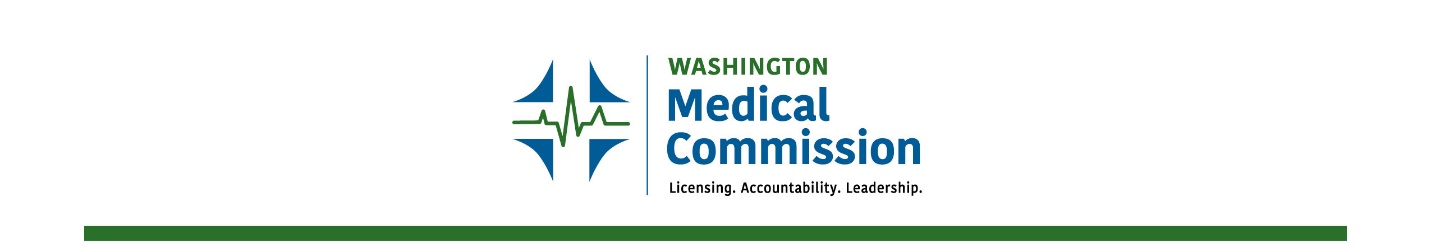 360-236-2750 | PO Box 47866 | Olympia, Washington 98504-7866 | Medical.Commission@WMC.wa.govIMG Implementation WorkgroupOctober 28, 2021 MeetingGroup Roll Call (Becca) Draft Report Review (Stephanie) Other businessNext steps/adjourn 